Инструкция по WebmoneyШаг 1. Войдите в кабинет сервиса Webmoney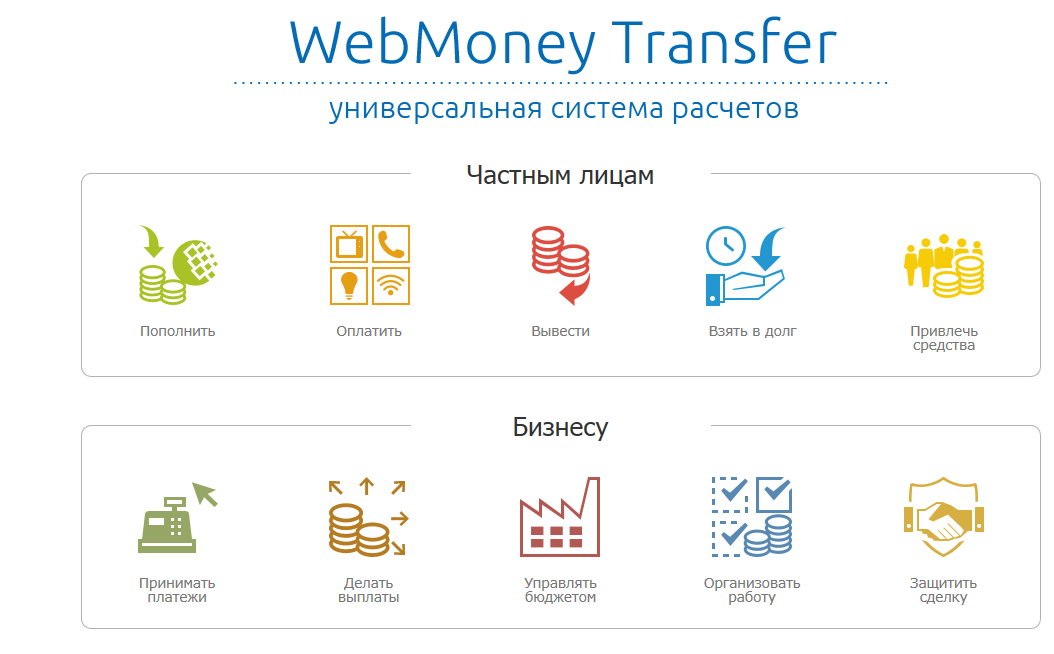 Шаг 2. Выберите услуги и поставщика услуг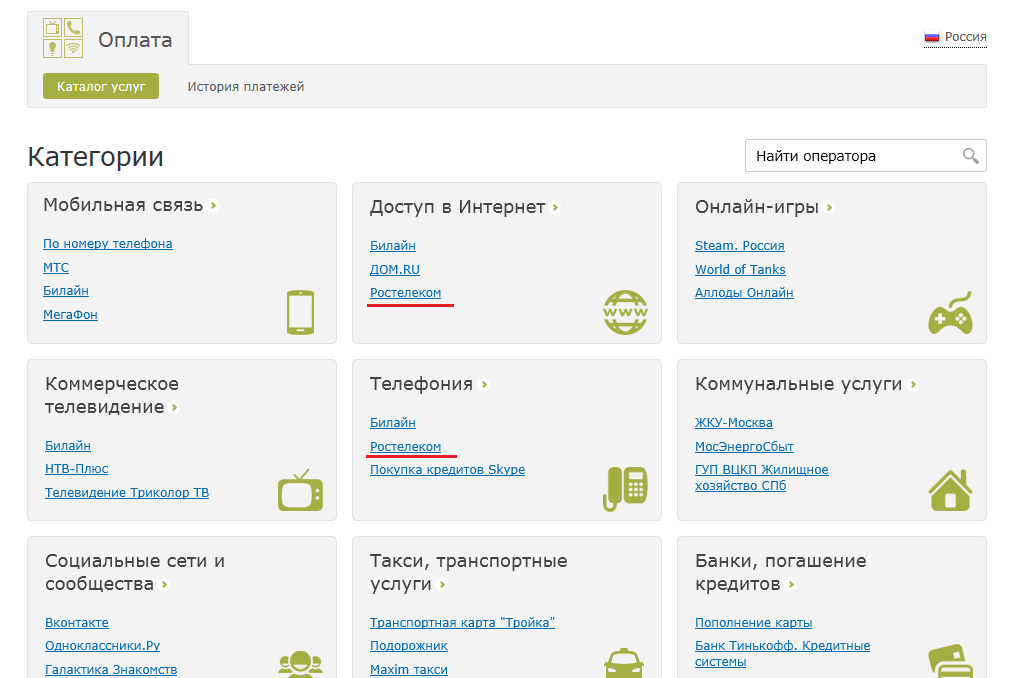 Шаг 3. Выберите регион и способ оплаты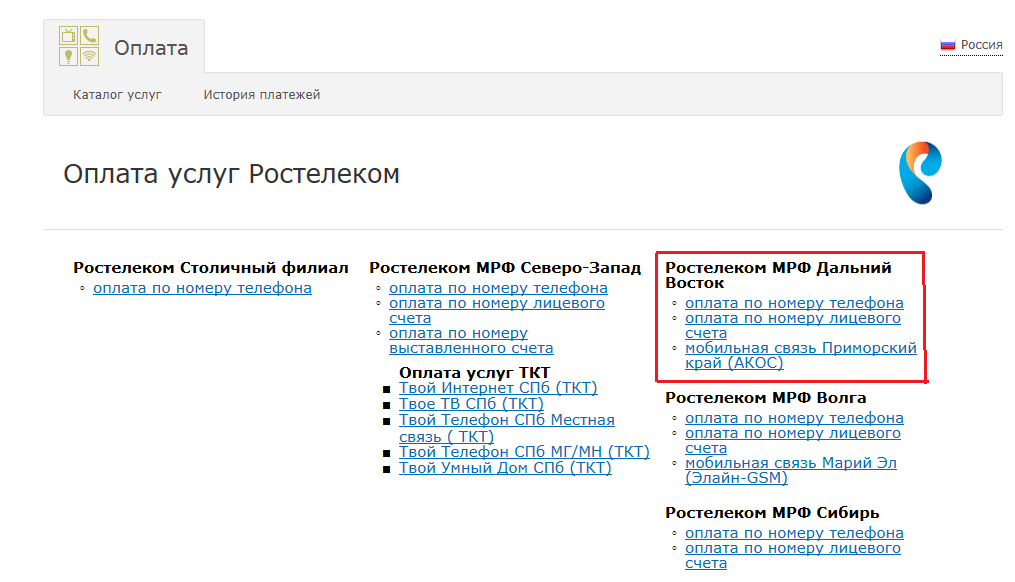 Шаг 4. Введите номер лицевого счета или номер телефона (зависит от того выбранного платежа в шаге 3), регион и сумму платежа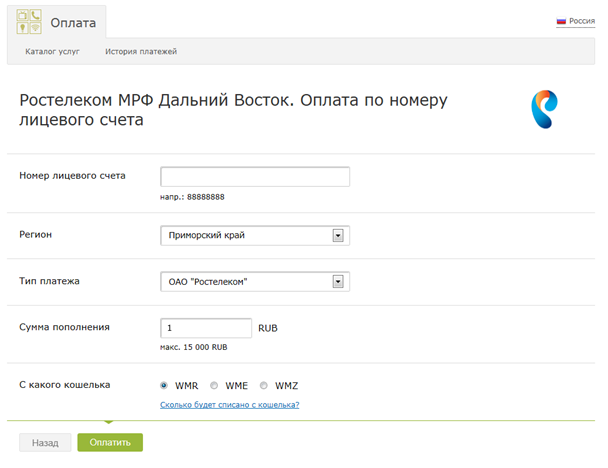 Шаг 5. Введите логин и пароль для доступа в кабинет Webmoney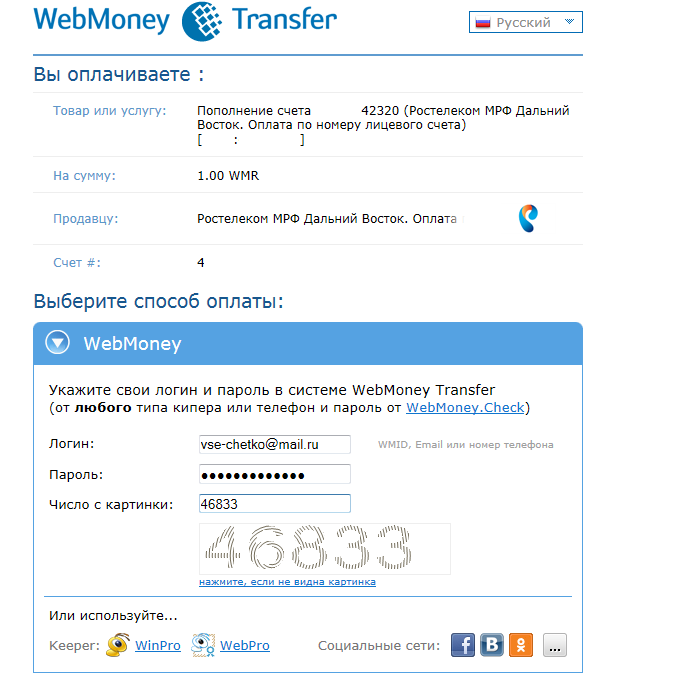 Шаг 6. В открывшемся окне нажмите закладку «получить код» 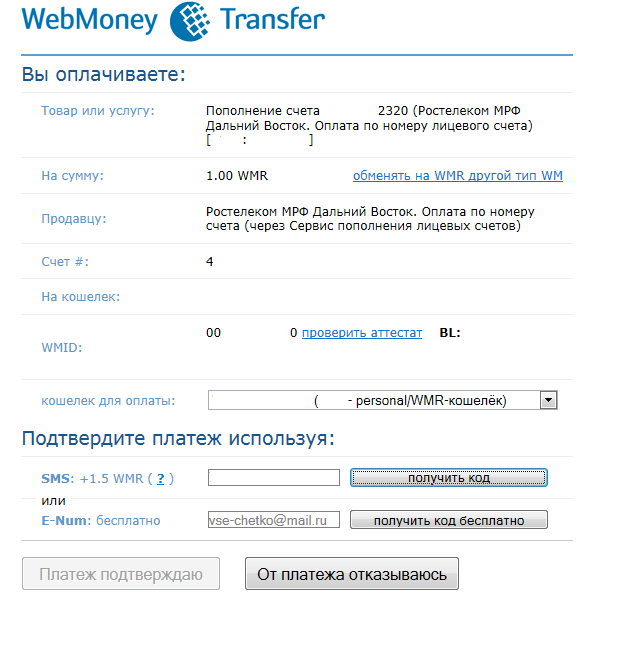 Шаг 7. В поле «код подтверждения» введите значение из входящего sms сообщения и нажмите «платеж подтверждаю». 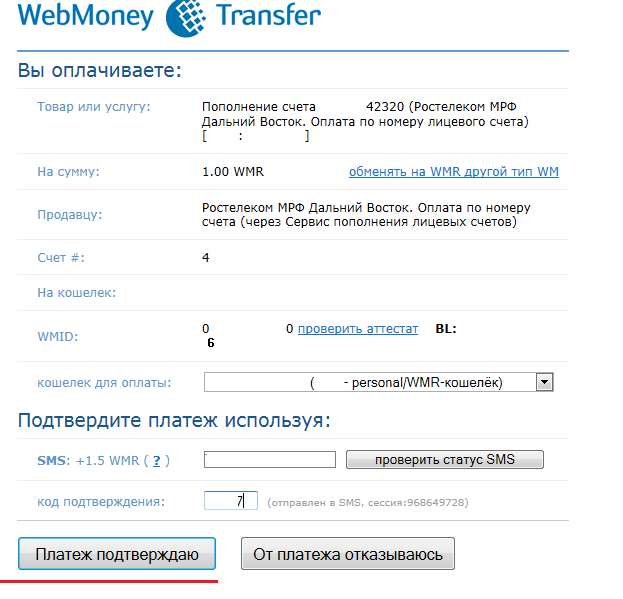 